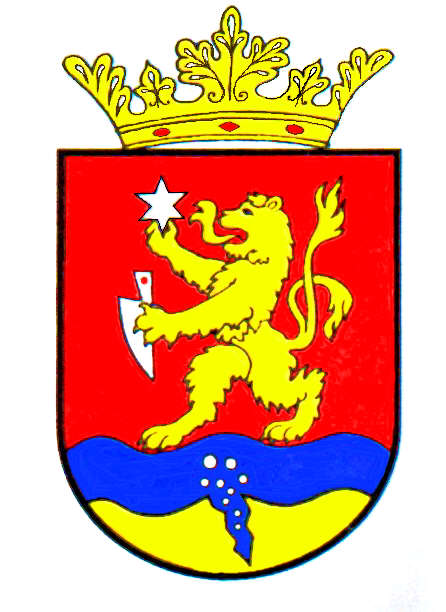   P O L G Á R M E S T E R           RÉPCELAKMeghívóRépcelak Város Önkormányzatának Képviselő-testülete 2019. május 30-án, csütörtökön 17.00 órakor ülést tart, melyre tisztelettel meghívom.Az ülés helye: Répcelaki Közös Önkormányzati Hivatal Tanácskozó teremAz 1-19.  napirendi pontok anyagát csatoltan megküldöm. Répcelak, 2019. május 23.      				 Szabó József 	   							              polgármester           Napirend           NapirendElőadó:Beszámoló Répcelak város tűzvédelmi helyzetéről és a Sárvári Hivatásos Tűzoltó parancsnokság 2018. évi tevékenységérőlCsende Sándortűzoltó őrnagy Beszámoló a Répcelaki Önkormányzati Tűzoltóság 2018. évi munkájárólŐri TamásparancsnokBeszámoló a Répcelaki Rendőrőrs 2018. évi munkájárólVarga Gyulaőrsparancsnok2018. évi gazdálkodásról szóló beszámoló elfogadásaSzabó JózsefpolgármesterBelső ellenőrzés tapasztalataidr. Kiss Julianna jegyzőRépce TV Nonprofit Kft. 2018. évi gazdálkodásáról beszámolóKovács DiánaügyvezetőBeszámoló a Répce TV Nonprofit Kft. szakmai munkájárólWinkler KrisztinafőszerkesztőDöntés a Répce TV Nonprofit Kft. ügyvezetője részére jutalom megállapításárólSzabó József polgármesterRépcelaki Városüzemeltetési és Szolgáltató Nonprofit Kft. 2018. évi gazdálkodásáról beszámolóMolnárné Pap Edina ügyvezetőRépcelaki Városüzemeltetési és Szolgáltató Nonprofit Kft-vel kapcsolatos finanszírozás megtárgyalása Szabó JózsefpolgármesterRépcelaki Sportegyesület éves beszámolója a Sporttelep használati szerződéséből fakadó kötelezettségek teljesítésérőlNémeth Gábor ügyvezető elnökSporttelep használatára kötött szerződés módosításaSzabó JózsefpolgármesterTájékoztató a Répcelaki Fesztivál programjairólSzórádi EnikőigazgatóLinde lakótelepi tároló helyiség bérbeadásáról döntésSzabó JózsefpolgármesterTársasházi lakások közgyűlési döntéseiről beszámolóSzabó JózsefpolgármesterPályázat benyújtásáról döntés Óvoda felújításáhozSzabó JózsefpolgármesterÖnkormányzati tulajdonú lakás megvásárlása iránti kérelemSzabó JózsefpolgármesterRépcelaki Sportegyesület teke szakosztályának elismeréseSzabó JózsefpolgármesterKözbeszerzési terv módosításadr. Kiss Julianna jegyző